The Executive Coaching and Feedback Program (ECFP) is a personalized development experience designed to advance your leadership skills through a structured program including one-on-one sessions with an executive coach.Coaching is…a leadership development process designed to achieve behavioral change that will make you more successful professionally by improving leadership/teamwork skills and abilitiesbased on data gathered through a 360 feedback assessment processa partnership between the coach and the student to support the student in achieving real outcomes
* A detailed schedule can be found on the back Enrollment:ECFP is offered to second year students only. Enrollment will be made available via MyWharton or on our website, https://leadership.wharton.upenn.edu/ecfp/. Enrollment runs September 12 – 19. Leadership Program Office: 
JMHH, G47 Website: 
https://leadership.wharton.upenn.edu/ecfp/
Executive Coaching on MyWhartonProgram Contact Information: 
ECFProgram@wharton.upenn.edu Program Team:
Lynn Krage, Senior Director 
Samantha Stahl, Associate Director
Sarah Goldsmith, Program Manager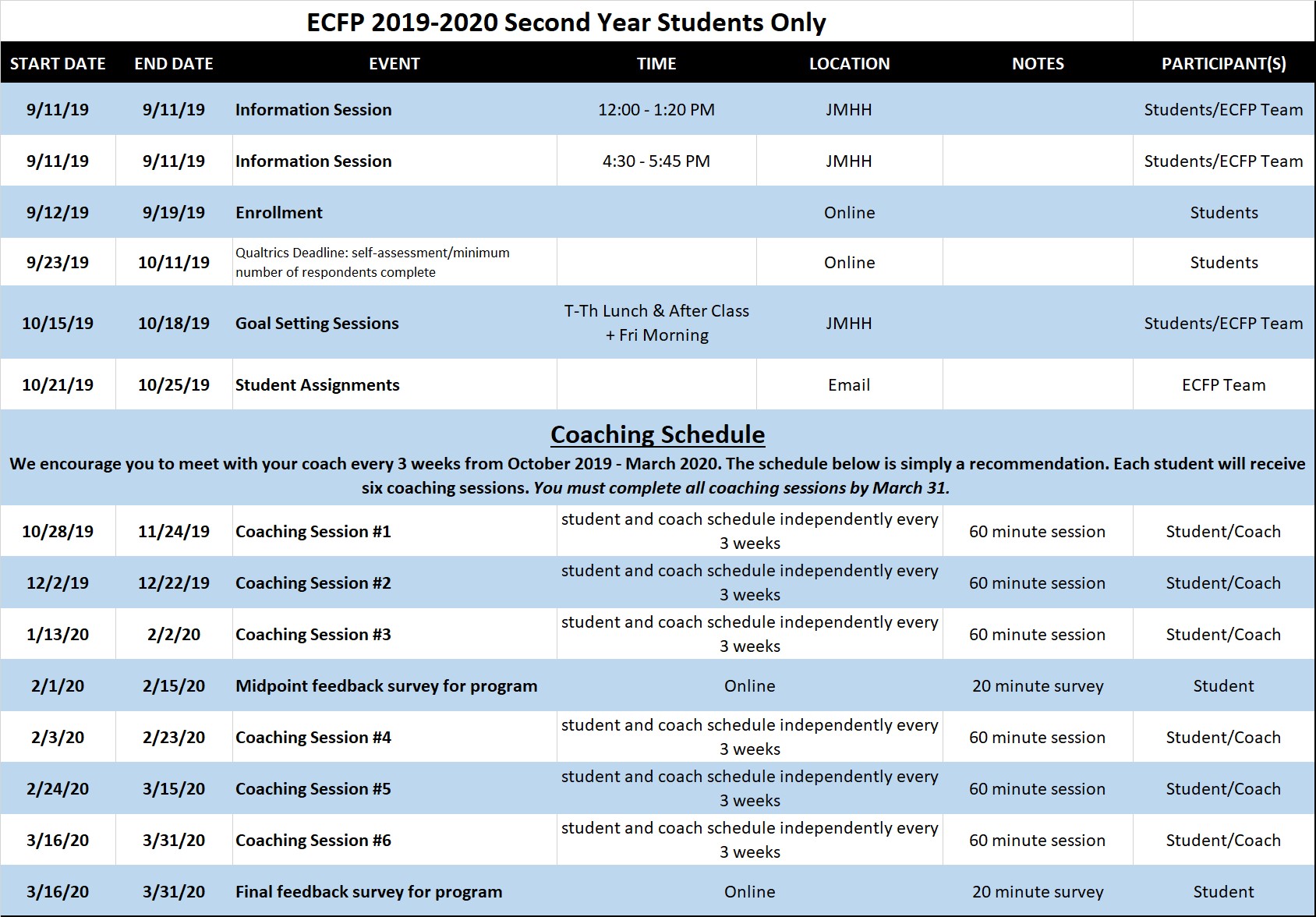 2019 – 2020 Program Schedule2019 – 2020 Program Schedule2019 – 2020 Program ScheduleSeptember 11Information Sessions1 hourSeptember 12 - 19Open Enrollment~30 minutesSeptember 23 – October 11Online Leadership 360 Competency Assessment~1 hourOctober 15 – 19 Goal Setting Session 
(mandatory for participation)1 hourOctober 21 - 25Coaching Assignments AnnouncedVia emailOctober – January ‘20Individual Coaching SessionsCoaching Session 1Coaching Session 2Coaching Session 360 minutes per sessionFebruary ‘20Midpoint Survey~20 minutesFebruary – March ’20  Individual Coaching SessionsCoaching Session 4Coaching Session 5Coaching Session 660 minutes per sessionMarch ’20 Endpoint Survey~20 minutes